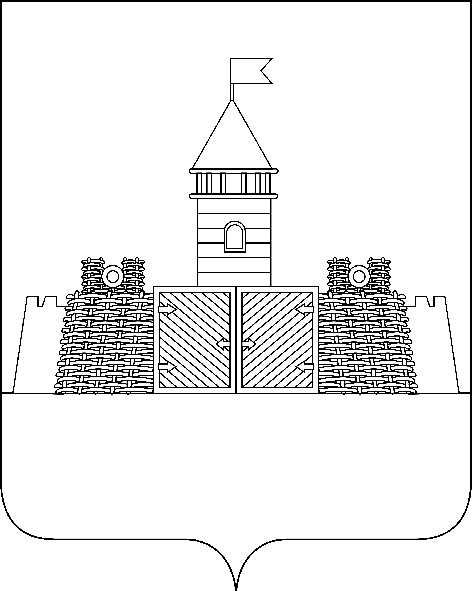 УПРАВЛЕНИЕ ОБРАЗОВАНИЯ АДМИНИСТРАЦИИ МУНИЦИПАЛЬНОГО ОБРАЗОВАНИЯ АБИНСКИЙ РАЙОН   П Р И К А З от  __17.10.2018_  года                                                                          № _1037_г.Абинск  Об участии в зональном этапе краевых соревнований Всекубанского турнира по настольному теннису на Кубок губернатора Краснодарского края учащихся общеобразовательных организаций      в 2018 - 2019 учебном годуНа основании краевого положения «О проведении Всекубанского турнира по настольному теннису на Кубок губернатора Краснодарского края среди учащихся общеобразовательных учреждений», утвержденного в 2018 году министерствами образования, науки и молодежной политики, по физической культуре и спорту  Краснодарского края, управление образования и молодежной политики администрации муниципального образования Абинский район приказывает:1. Направить в город Славянск-на-Кубани для участия в зональном этапе краевых соревнований Всекубанского турнира по  настольному теннису  на Кубок губернатора Краснодарского края учащихся общеобразовательных организаций:-23 октября 2018 года команды учащихся 2005-2006 годов рождения МБОУ СОШ № 12, МБОУ СОШ № 38 к 09-00 часам;- 24 октября 2018 года команды учащихся 2003-2004 годов рождения
МАОУ СОШ № 4, МБОУ СОШ № 6 к 09-00 часам.	Место проведения: г. Славянск-на-Кубани, ул. Отдельская, 207, спортивный комплекс «Лидер».2. Руководителям общеобразовательных организаций: МАОУ СОШ № 4 (Кузнецова), МБОУ СОШ № 6 (Парфенова), МБОУ СОШ № 12 (Личман), МБОУ СОШ № 38 (Клочан):-	обеспечить участие команд учащихся в зональном этапе краевых соревнований по настольному теннису согласно графику выезда (приложение);-	провести с участниками соревнований инструктажи по технике безопасности, правилам поведения в пути следования и во время проведения соревнований;-	обеспечить команду единой спортивной формой, каждого участника
соревнований - ракеткой для игры в настольный теннис;-	возложить ответственность за жизнь и здоровье детей в пути следованияи во время проведения соревнований на представителя команды;- питание участников произвести из расчета времени пребывания насоревнованиях.3. Представителю команды в день приезда для участия в соревнованиях в мандатную комиссию представить:а)	именную заявку в двух экземплярах и один экземпляр заявки предыдущего этапа соревнований;б)	копию приказа общеобразовательной организации о командировании команды на соревнования и  назначении ответственного за жизнь и здоровье участников на время их поездки включая путь следования и время проведения соревнований;в)	свидетельство о рождении или паспорт на каждого участника;г)	полис обязательного медицинского страхования каждого участника и
его ксерокопию;д)	страховой полис по страхованию здоровья от несчастных случаев в дни
соревнований;е)	ученический билет с фотографией и его ксерокопию.
В комиссию по допуску необходимо сдать:копию свидетельства о рождении или паспорта (первого, второго, пятого листов (где указано место прописки)) на каждого участника;тренерам - представителям команды копии: паспорта (первого, второго, пятого листов (где указано место прописки)), страхового пенсионного свидетельства, ИНН (при наличии).Ответственность за недостоверность представленных сведений и документов несет руководитель учебной организации.4. Исполняющему обязанности директора МБУ ДО «Дом детского творчества» (Гудкова) организовать подвоз участников соревнований к месту соревнований согласно графику.Заправку транспорта осуществить:- 23.10.2018 года за счет средств, предусмотренных в бюджете МБОУ СОШ № 6  на подвоз учащихся;-24.10.2018 года за счет средств, предусмотренных в бюджете МБОУ СОШ № 38  на подвоз учащихся.5. Контроль исполнения приказа оставляю за собой.Начальник управления	        С.Н.ФилипскаяПРИЛОЖЕНИЕк приказу управления образования и молодежной политикиадминистрации муниципального образования Абинский районот  _17.10.2018_ года №  _1037___ГРАФИКвыезда команд для участия в зональных соревнованиях Всекубанского турнира по настольному теннисуна Кубок губернатора Краснодарского края среди учащихся общеобразовательных организацийв 2018-2019 учебном годуРабота мандатной комиссии: с 9-00 да 10-00 часов.	Начало соревнований: 10-30 часов.Начальник управления                                                                                                                                                      С.Н.ФилипскаяДатаПол участников,№ОУМесто проведенияМаршрутОрганизация,предоставляющая транспорт,время отправления23.10.2018 г.смешанныекоманды2005 – 2006 г.г.р.МБОУ СОШ №12 МБОУ СОШ №38Славянск – на – Кубани, ул. Отдельская, 207, спорт комплекс «Лидер»-Абинск (МБОУ СОШ № 38) -ст.Федоровская (МБОУ СОШ №12)-г.Славянск -на-Кубани.-г.Славянск -на-Кубани-ст.Федоровская (МБОУ СОШ № 12) -Абинск (МБОУ СОШ № 38)-МБУ ДО «Дом детского творчества» (и.о.директора Гудкова)Время отправления:от МБОУ СОШ № 38 7 - 30 часов.от МБОУ СОШ № 128 - 20 часов24.10.2018 г.смешанныекоманды2003 - 2004 г.г.р.МАОУСОШ№4, МБОУ СОШ№ 6Славянск – на – Кубани, ул. Отдельская, 207, спорт комплекс «Лидер»-Абинск (МАОУ СОШ № 4) -ст.Мингрельская (МБОУ СОШ №6)-г.Славянск -на-Кубани.-г.Славянск -на-Кубани-ст. ст.Мингрельская (МБОУ СОШ №6)-Абинск (МАОУ СОШ № 4)-МБУ ДО «Дом детского творчества» (и.о.директора Гудкова) Время отправления:от МАОУ СОШ № 47 - 30 часов.от МБОУ СОШ № 68 - 20 часов